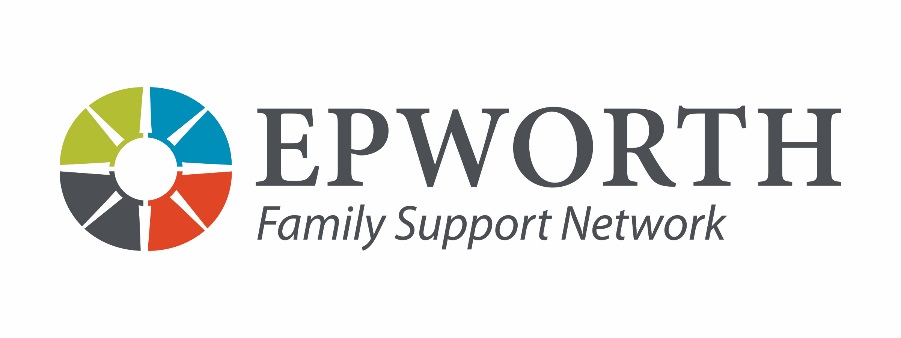 REFERRAL FORMParent/Guardian Name:                                                                               Birth date:                                            Race*:                           Parent/Guardian Name:                                                                               Birth date:                                            Race*:                           Address:                                                                                                                      ZIP:                                        St. Louis City   St. Louis County                                                                                                                                                                                                    St. Charles CountyAddress:                                                                                                                      ZIP:                                        St. Louis City   St. Louis County                                                                                                                                                                                                    St. Charles CountyHome Phone:                                                            Work Phone:                                                           Cell/Other Phone:  Home Phone:                                                            Work Phone:                                                           Cell/Other Phone:  Household Income: This information is gathered solely to meet agency funder requirements and does not affect service eligibility or delivery.  Please check the range that best represents current household income.___ $0-9,999     ___ $10,000-14,999     ___ $15,000-19,999    ___ $20,000-29,999     ___ $30-49,999     ___ $50,000-99,999     ___ $100,000 or moreHousehold Income: This information is gathered solely to meet agency funder requirements and does not affect service eligibility or delivery.  Please check the range that best represents current household income.___ $0-9,999     ___ $10,000-14,999     ___ $15,000-19,999    ___ $20,000-29,999     ___ $30-49,999     ___ $50,000-99,999     ___ $100,000 or moreClient Email:Current/Former Epworth client/student?        Yes                NoPreferred Language:     English     Spanish     Other ______________________   Communication Assistance Required?Preferred Language:     English     Spanish     Other ______________________   Communication Assistance Required?Days / Times available:                                                                                                           School District:Days / Times available:                                                                                                           School District:Children / Others in household:    Name                                         Relationship (to above)       Birthdate              Gender               Race*                       Ethnicity **                 FSN ID #1.  ______________________________________________________________________________________________________________________2.  ______________________________________________________________________________________________________________________3.  ______________________________________________________________________________________________________________________4.  ______________________________________________________________________________________________________________________5.  ______________________________________________________________________________________________________________________6.  ______________________________________________________________________________________________________________________Children / Others in household:    Name                                         Relationship (to above)       Birthdate              Gender               Race*                       Ethnicity **                 FSN ID #1.  ______________________________________________________________________________________________________________________2.  ______________________________________________________________________________________________________________________3.  ______________________________________________________________________________________________________________________4.  ______________________________________________________________________________________________________________________5.  ______________________________________________________________________________________________________________________6.  ______________________________________________________________________________________________________________________Briefly describe current situation:    _______________________________________________________________________________________________________________________________________________________________________________________________________________________________________________________________________________________________________________________________________________________________________________________________________________________________________________________________________________________________________________________________________________________________________________________________________________________________________________________________________________________________________________________Briefly describe current situation:    _______________________________________________________________________________________________________________________________________________________________________________________________________________________________________________________________________________________________________________________________________________________________________________________________________________________________________________________________________________________________________________________________________________________________________________________________________________________________________________________________________________________________________________________Please indicate if any family member has an Autism, Cerebral Palsy, Epilepsy, Learning Disability or Mental Retardation diagnosis. Name                                              SS#                                           Diagnosis                        Regional Center or City Office for DD Resources?__________________________________________________________________________________________________________________________________________________________________________________________________________________________________________________Please check all factors that are present at time of referral:Child/Youth Characteristics:  ___   Infant (birth-1)                   ___   Young Child (1 to 4)               ___   Child with Behavior Problems                                                   ___    Child w/ MR/Disability/Chronic Illness     ___  Child with Trauma History          ___ Child w/ Mental IllnessParent Characteristics:          ___   Teen Parent   ___   Single Parent   ___   Parent w/ History of Abuse                                                    ___   Poor Parenting Skills or Harsh Discipline     ___ Parent with Mental Illness     ___  Parent with MR/Disability                                                 ___   Parent with history of Substance Abuse   ___   Parent with history of Domestic Violence                                                    ___   Parent with Education Under 12 Yrs.Family Characteristics:         ___   Financial Challenges   ___   Unemployment   ___  Paramour in Home      ___   Lack of Support System                                                       ___   Homeless or Poor Living Conditions   ___   History of Hotline CallsOther Important Characteristics (Please List):  ________________________________________________________________________________________________________________________________________________________________________________________________________________________________________________________________________________________________________________________________What other services is the family receiving? ________________________________________________________________________________Referral Source:                                                                                         Agency / Organization:  Contact Number:                                                                                         E-Mail:How you heard about FSN?       ____________________________________________________________________________________________REMAINDER OF FORM FOR FSN USE ONLY:        Waiting list time indicated at time of referral?  _______________________________________________________________________________Resources given out, if appropriate  _______________________________________________________________________________________                                                                                                                Date Referral Received:                                                               Start-End Time:            Intake Date:Case #: __________________________________________________    Funder:_________________________________________________ Therapist assigned:                                                                                                             Date assigned: